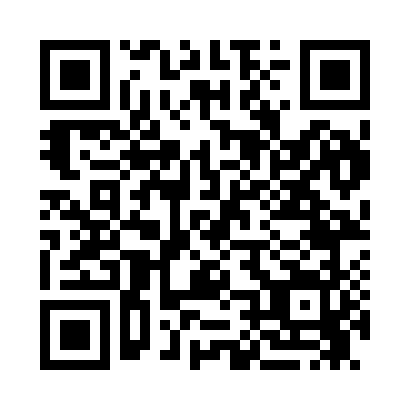 Prayer times for Balford, Washington, USAMon 1 Jul 2024 - Wed 31 Jul 2024High Latitude Method: Angle Based RulePrayer Calculation Method: Islamic Society of North AmericaAsar Calculation Method: ShafiPrayer times provided by https://www.salahtimes.comDateDayFajrSunriseDhuhrAsrMaghribIsha1Mon3:115:091:135:299:1611:142Tue3:115:101:135:299:1511:143Wed3:125:111:135:299:1511:144Thu3:125:111:135:299:1511:145Fri3:135:121:135:299:1411:146Sat3:135:131:145:299:1411:147Sun3:145:141:145:299:1311:138Mon3:145:151:145:299:1311:139Tue3:155:161:145:299:1211:1310Wed3:155:171:145:299:1111:1311Thu3:165:181:145:299:1011:1212Fri3:165:191:145:299:1011:1213Sat3:175:201:145:289:0911:1214Sun3:185:211:155:289:0811:1115Mon3:185:221:155:289:0711:1116Tue3:195:231:155:289:0611:1017Wed3:195:241:155:289:0511:1018Thu3:205:251:155:279:0411:0919Fri3:205:261:155:279:0311:0920Sat3:225:271:155:279:0211:0721Sun3:255:291:155:269:0111:0422Mon3:275:301:155:269:0011:0223Tue3:295:311:155:258:5911:0024Wed3:315:321:155:258:5710:5825Thu3:335:341:155:258:5610:5626Fri3:365:351:155:248:5510:5327Sat3:385:361:155:248:5310:5128Sun3:405:371:155:238:5210:4929Mon3:425:391:155:228:5110:4730Tue3:455:401:155:228:4910:4431Wed3:475:411:155:218:4810:42